Wrocław, dnia 24 czerwca 2024 r.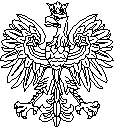 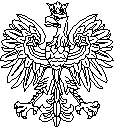 KOMENDA WOJEWÓDZKAPAŃSTWOWEJ STRAŻY POŻARNEJWE WROCŁAWIU
50-552 Wrocław, ul. Borowska 138WT.2370.10.2024 Uczestnicy postępowaniaDotyczy postępowania: Rozbudowa Centrum Zarządzania Bezpieczeństwem Województwa Dolnośląskiego - ETAP IInformacja o wyborze najkorzystniejszej ofertyKomenda Wojewódzka PSP we Wrocławiu, działając na podstawie art. 253 ust. 1 ustawy z dnia 11 września 2019 r. Prawo zamówień publicznych, informuje o wyborze oferty najkorzystniejszej.1. W wyniku przeprowadzonego postępowania wybrano ofertę firmyTOM-Instal Sp. z o.o., ul. Gimnazjalna 6, 51-170 WrocławUzasadnieniePodstawą prawną dokonanego wyboru jest art. 239 ust. 1 ustawy PZP. Przedmiotowa oferta spełnia wymagania ustawy PZP, spełnia wymagania Zamawiającego wskazane w SWZ oraz jest jedyną ofertą złożoną w postępowaniu.2. Punktacja przyznana ofertom nieodrzuconym:Nr ofertyWykonawcaLiczba punktów w poszczególnych kryteriachSuma punktów1TOM-Instal Sp. z o.o.Cena: 60.00Gwarancja: 40.00100.00